REPUBLIKA SRBIJANARODNA SKUPŠTINAOdbor za privredu, regionalni razvoj,trgovinu, turizam i energetiku10 Broj: 15. novembar 2021. godineB  e  o  g  r  a  d		Na osnovu člana 84. Poslovnika Narodne skupštine, Odbor za privredu, regionalni razvoj, trgovinu, turizam i energetiku,  na sednici održanoj 15. novembra 2021. godine, doneo je sledećuO  D  L  U  K  UOrganizuje se Javno slušanje Odbora za privredu, regionalni razvoj, trgovinu, turizam i energetiku na temu „Predstavljanje Nacrta strategije trgovine Republike Srbije do 2025. godine“;Javno slušanje će se održati u   . novembra 2021. godine, sa početkom u ,00 časova, u Domu Narodne skupštine, u Maloj sali, Trg Nikole Pašića br. 13;Na javno slušanje pozivaju se: članovi i zamenici članova Odbora za privredu, regionalni razvoj, trgovinu, turizam i energetiku, predsednici poslaničkih grupa u Narodnoj skupštini, predsednici Odbora u Narodnoj skupštini, predstavnici Vlade i nadležnog ministarstava, predstavnici Privredne komore Srbije, kao i drugih institucija i organizacija u Srbiji, predstavnici stručne javnosti i organizacija civilnog društva.   							       PREDSEDNIK 							       Veroljub Arsić 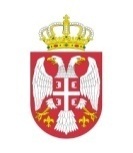 Republika SrbijaNarodna skupštinaOdbor za privredu, regionalni razvoj, trgovinu, turzam i energetikuJAVNO SLUŠANjE  – PREDSTAVLjANjE NACRTA STRATEGIJE TRGOVINE REPUBLIKE SRBIJE,  . novembar 2021. godineDom Narodne skupštine  Trg Nikole Pašića 13, Mala salaP r o g r a m11.40 - 12.00 	    registracija učesnika12.00 - 12.15      Uvodna reč – otvaranje javnog slušanja	    - g. Ivica Dačić, predsednik Narodne skupštine - Veroljub Arsić,  predsednik Odbora za privredu, regionalni razvoj,     trgovinu, turizam i energetiku 12.15 - 13.15	   PREDSTAVLjANjE  NACRTA STRATEGIJE TRGOVINE REPUBLIKE SRBIJE DO 2025. GODINE 13.15 – 13.30	  Pauza za kafu13.30 – 14.45	 Diskusija (zainteresovani učesnici javnog slušanja,		        pitanja i odgovori)14.45 – 15.00	  Završna reč – zatvaranje javnog slušanja - Veroljub Arsić,  predsednik Odbora za privredu, regionalni  razvoj, trgovinu, turizam i energetikuPoštovani/a, Odbor za privredu, regionalni razvoj, trgovinu, turizam i energetiku Narodne skupštine Republike Srbije, na sednici održanoj  . novembra 2021. godine, doneo je, u skladu sa čl. 83. i 84. Poslovnika Narodne skupštine, Odluku o organizovanju javnog slušanja na temu: Predstavljanje Nacrta strategije trgovine Republike Srbije do 2025. godine.Javno slušanje će se održati     . novembra 2021. godine, u   časova, u Maloj sali Doma Narodne skupštine, u Beogradu, Trg Nikole Pašića 13.Javnom slušanju će prisustvovati narodni poslanici, predstavnici Vlade i Ministarstva trgovine, turizma i telekomunikacija, Privredne komore Srbije, stručna javnost, predstavnici organizacija civilnog društva i zainteresovani mediji.Zadovoljstvo mi je da Vas pozovem da svojim prisustvom na javnom slušanju doprinesete uspešnom sagledavanju ove značajne teme.Molim Vas da svoje učešće na javnom slušanju potvrdite najkasnije do    . novembra 2021. godine. Za sve potrebne informacije, molimo da se obratite Maji Nenadović, savetniku, na telefon: 0113023 579, imejl: maja.nenadovic@parlament.rs i Neveni Čvokić (Jeleni Kovačević) 